Все прекрасно знают, как важно правильно питаться.  Разговор на данную тему состоялся в нашем лагере.  Итог разговора: газеты, которые выпустили редколлегии каждого отряда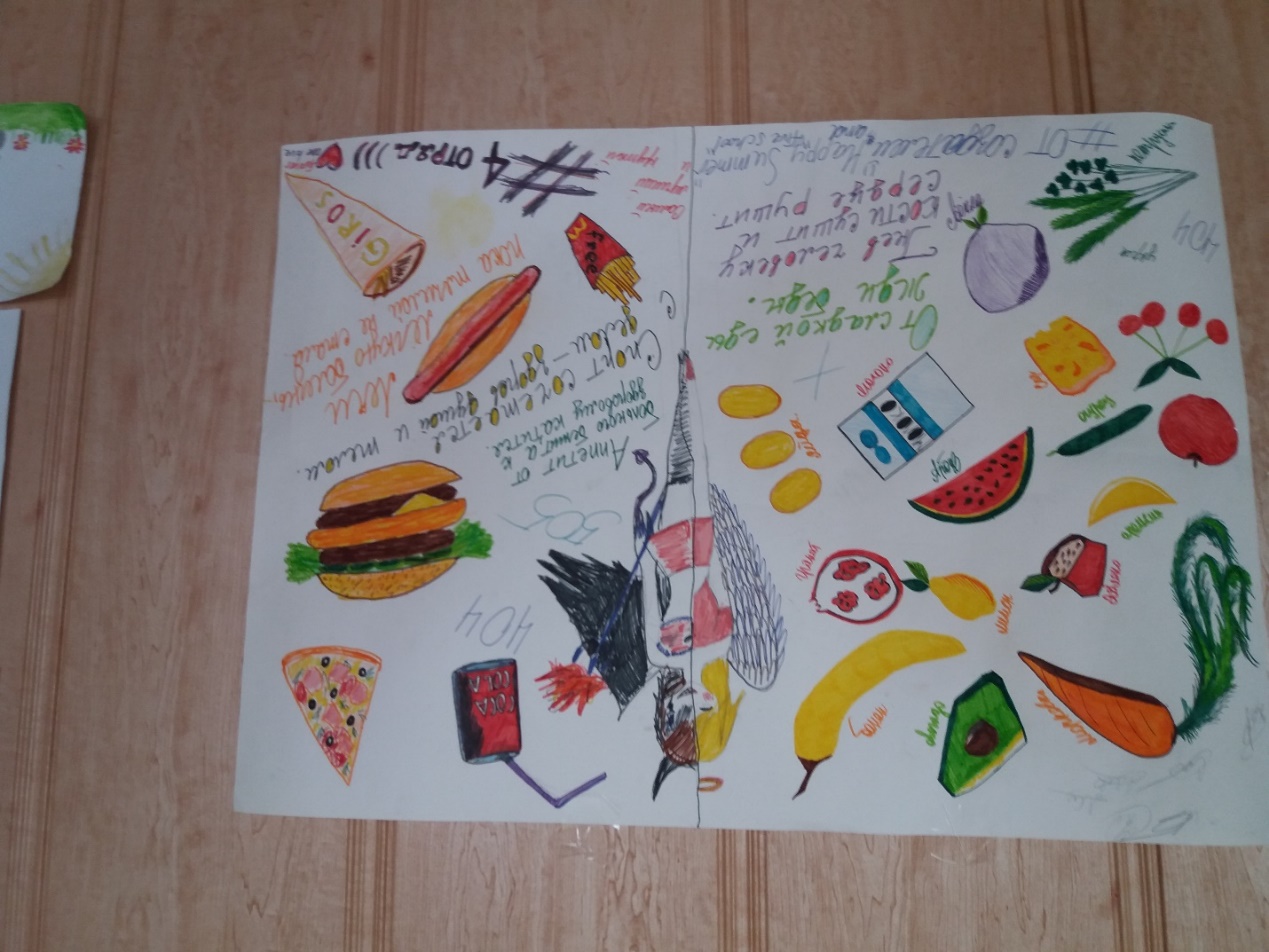 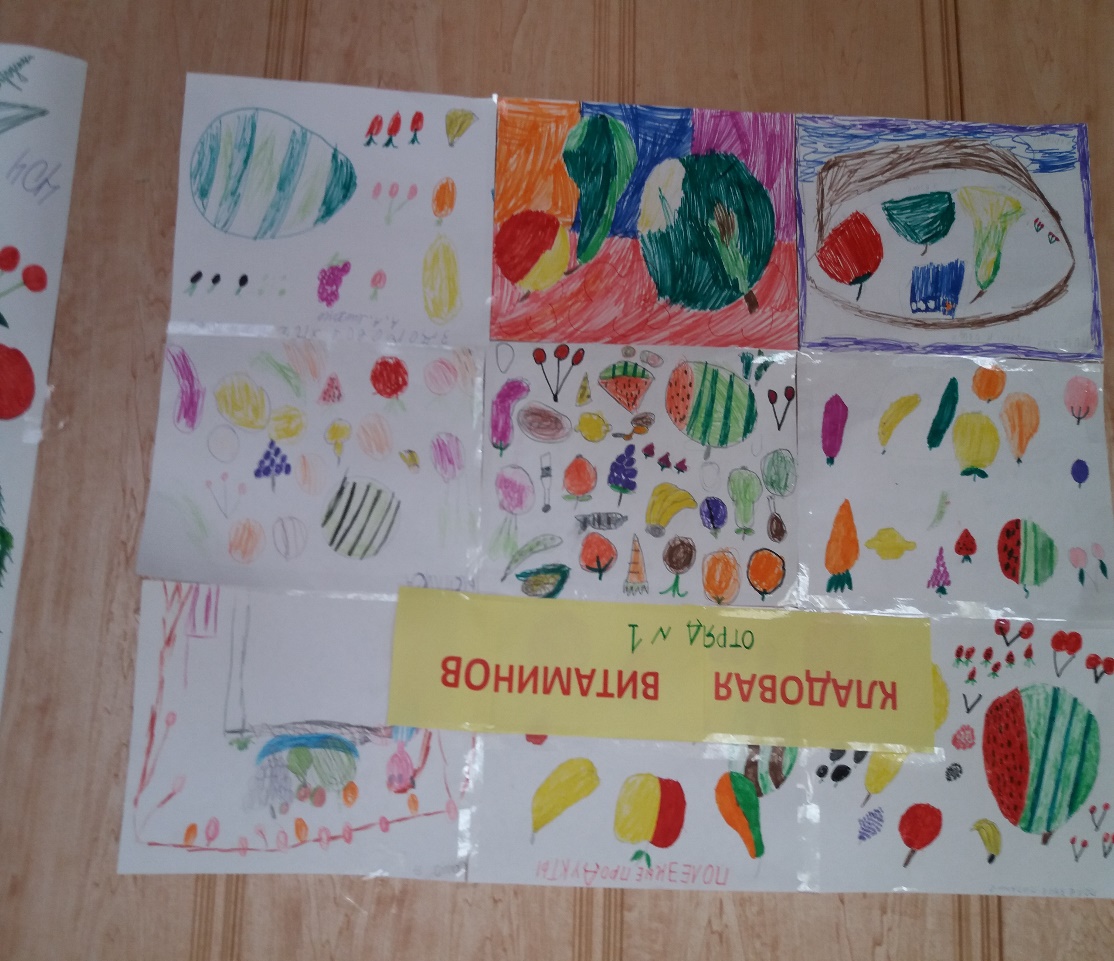 